Бюджет для граждан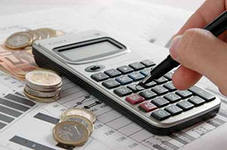 По отчету об исполнении бюджета городского округа ЗАТО Свободныйза 1 квартал 2020 годаИсполнение бюджета – процесс сбора и учета доходов и осуществление расходов на основе сводной бюджетной росписи и кассового плана.Исполнение бюджета – это этап бюджетного процесса, который начинается с момента утверждения решения о бюджете законодательным (представительным) органом муниципального образования и продолжается в течение финансового года. Можно выделить следующие этапы этого процесса: - исполнение бюджета по доходам,задача участников бюджетного процесса заключается в обеспечении полного и своевременного поступления в бюджет налогов, сборов, доходов от использования имущества и других обязательных платежей, в соответствии с утвержденным планом мобилизации доходов. - исполнение по расходам, которое означает последовательное финансирование мероприятий, предусмотренных решением о бюджете, в пределах утвержденных сумм с целью исполнения принятых муниципальным образованием расходных обязательств. - составление и утверждение отчета об исполнении бюджета является важной формой контроля над исполнением бюджета.Отчет об исполнении бюджета составляется по всем основным показателям доходов и расходов в установленном порядке с необходимым анализом исполнения доходов и расходования средств.Годовой отчет об исполнении бюджета предоставляется в Думу городского округа ЗАТО Свободный. По результатам рассмотрения отчета об исполнении бюджета Дума городского округа ЗАТО Свободный принимает решение об его утверждении либо отклонении.Основные характеристики бюджета городского округа ЗАТО Свободный за 1 квартал 2020 годаОсновные параметры исполнения бюджета городского округа ЗАТО Свободный за 1 квартал 2020 годаДоходы в расчете на одного человека – 13 147,5 рублейРасходы в расчете на одного человека – 13 235,6 рублейДоходы бюджета городского округа ЗАТО СвободныйДоходы бюджета городского округа ЗАТО Свободный образуются за счет налоговых и неналоговых доходов, а также за счет безвозмездных поступлений.Структура доходов бюджета городского округа ЗАТО Свободныйза 1 квартал 2020 годаВсего поступило доходов 121 246,7 тыс. руб.Структура налоговых доходов бюджета городского округа ЗАТО Свободный за 1 квартал 2020 годаВсего поступило налоговых доходов  20 752,7 тыс. руб.Динамика налоговых поступлений в бюджет городского округа ЗАТО Свободный за 1 квартал 2019-2020 годовСтруктура неналоговых доходов в 1 квартале 2020 годаВсего поступило неналоговых доходов в 1 квартале 2020 года – 5 422,2 тыс. руб.Динамика неналоговых поступлений в бюджет городского округа ЗАТО Свободный за 1 квартал 2019 -2020 годовСтруктура безвозмездных поступлений в 1 квартале 2020 годаВсего поступило 95 071,8 тыс. руб.Динамика безвозмездных поступлений в бюджет городского округа ЗАТО Свободный за 1 квартал 2019-2020 годовРасходы бюджета городского округаРасходы бюджета городского округа – денежные средства, направленные на финансовое обеспечение задач и функций местного самоуправления.Функциональная структура расходов бюджета за 1 квартал 2020 годаВсего произведено расходов – 122 058,3 тыс. руб.Исполнение бюджета городского округа ЗАТО Свободный за 1 квартал 2020 года по расходамРасходы бюджета городского округа в 1 квартале 2020 года на ЖКХтыс.руб.Расходы бюджета городского округа в 1 квартале 2020 года на образованиетыс.руб.Образование городского округа ЗАТО Свободный7 муниципальных учрежденийРеализация муниципальных целевых программ в 1 квартале 2020 года  в тыс. руб.                                 Расходы по публично нормативным обязательствамв 1 квартале 2020 годатыс. руб.Источники финансирования дефицита бюджета городского округаВ процессе принятия и исполнения бюджета городского округа большое значение приобретает сбалансированность доходов и расходов. Дефицит - это превышение расходов над доходами. Профицит – это превышение доходов над расходами.Информация для контактовФинансовый отдел администрации городского округа ЗАТО СвободныйИндекс: 624790Адрес: п. Свободный, улица Майского, дом 67Телефон/факс: 8 (34345) 5-84-87Е-mail: svobodfin.vs@gmail.comВремя работы: понедельник - пятница с 08.00 до 12.00, с 13.00 до 17.00 часов.Руководитель: начальник финансового отдела администрации городского округа ЗАТО Свободный – Петрова Людмила ВасильевнаНаименованиеПлан (тыс. рублей)Факт в тысячах рублейПроцент исполненияУдельный вес, процентовДоходы - всего489 140,0121 246,724,8хв том числе:-налоговые доходы117 519,420 752,717,717,1-неналоговые доходы14 133,85 422,238,44,5-безвозмездные поступления357 486,895 071,826,678,4Расходы - всего,585 763,8122 058,320,8хв том числе:-администрация ГО ЗАТО Свободный572 060,3119 543,620,997,9-Дума ГО ЗАТО Свободный3 479,9320,79,20,3-Контрольный орган ГО ЗАТО Свободный2 525,7575,922,80,5-финансовый отдел администрации ГО ЗАТО Свободный7 697,91 618,221,01,3Дефицит (-), профицит(+)-96 616,6хххИсточники финансирования дефицита бюджета - всего,96 616,6ххх-изменение остатков средств бюджета96 616,6хххНаименованиеПланФактЖилищное хозяйство14 719,31 536,2Коммунальное хозяйство92 229,20,0Благоустройство23 673,5582,2Другие вопросы в области ЖКХ44,20,0Всего130 666,22 118,3НаименованиеПланФактДошкольное образование113 654,634 600,3Общее образование114 508,133 477,4Дополнительное образование68 815,521 721,0Молодежная политика и оздоровление детей6 453,1413,2Другие вопросы в области образования258,50,0Всего303 689,890 211,9№ п/пНаименование программыПланФактМуниципальная  программа "Совершенствование социально-экономической политики и эффективности муниципального управления" на 2016-2024 годы30 794,86 589,7Муниципальная  программа "Безопасный город" на 2016-2024 годы7 336,61 074,4Муниципальная  программа "Развитие образования в городском округе ЗАТО Свободный " на 2016-2024 годы303 208,289 798,7Муниципальная программа "Профилактика заболеваний и формирование здорового образа жизни" на 2016 -2024 годы343,4230,9Муниципальная  программа "Развитие  культуры, спорта и молодежной политики в городском округе ЗАТО Свободный" на 2016-2024 годы26 796,38 418,9Муниципальная программа «Обеспечение жильем молодых семей на территории ГО ЗАТО Свободный» на 2019-2021 годы0,00,0Муниципальная программа "Развитие городского хозяйства" на 2016-2024 годы145 187,62 118,3Всего по муниципальным  программам513 666,9108 230,9Наименование публично  нормативного обязательстваПланФактПредоставление гражданам субсидий на оплату жилого помещения и коммунальных услуг827,8230,2Осуществление государственного полномочия Свердловской области по предоставлению отдельным категориям граждан компенсации расходов на оплату жилого помещения и коммунальных услуг14 592,85 868,9Осуществление государственного полномочия Российской Федерации по предоставлению мер социальной поддержки по оплате жилого помещения и коммунальных услуг1 477,0425,3Компенсация отдельным категориям граждан оплаты взноса на капитальный ремонт общего имущества в многоквартирном доме7,20,0Всего16 904,86 524,4